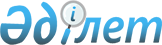 О внесении изменений в решение Павлодарского районного маслихата от 23 декабря 2022 года № 33/203 "О бюджете Рождественского сельского округа на 2023-2025 годы"Решение Павлодарского районного маслихата Павлодарской области от 24 мая 2023 года № 3/34
      Павлодарский районный маслихат РЕШИЛ:
      1. Внести в решение  Павлодарского районного маслихата "О бюджете Рождественского сельского округа на 2023-2025 годы" от 23 декабря 2022 года № 33/203 следующие изменения:
      1) пункт 1 указанного решения изложить в новой редакции:
       "1. Утвердить бюджет Рождественского сельского округа на 2023-2025 годы согласно приложениям 1, 2 и 3 соответственно, в том числе на 2023 год в следующих объемах:
      1) доходы – 98 536 тысяч тенге, в том числе:
      налоговые поступления – 11 171 тысяч тенге;
      неналоговые поступления – 133 тысяч тенге;
      поступления трансфертов – 87 232 тысяч тенге;
      2) затраты – 101 043 тысяч тенге;
      3) чистое бюджетное кредитование – равно нулю;
      4) сальдо по операциям с финансовыми активами – равно нулю;
      5) дефицит (профицит) бюджета – - 2 507 тысяч тенге;
      6) финансирование дефицита (использование профицита) бюджета – 2 507 тысяч тенге.";
      2) приложение 1 к указанному решению изложить в новой редакции согласно приложению к настоящему решению.
      3. Настоящее решение вводится в действие с 1 января 2023 года. О бюджете Рождественского cельского округа на 2023 год (с изменениями)
					© 2012. РГП на ПХВ «Институт законодательства и правовой информации Республики Казахстан» Министерства юстиции Республики Казахстан
				
      Председатель Павлодарского районного маслихата 

Ж. Шугаев
Приложение 
к решению Павлодарского
районного маслихата
от 24 мая 2023 года 
№ 3/34Приложение 1
к решению Павлодарского
районного маслихата
от 23 декабря 2022 года 
№ 33/203
Категория
Категория
Категория
Категория
Сумма (тысяч тенге)
Класс
Класс
Класс
Сумма (тысяч тенге)
Подкласс
Подкласс
Сумма (тысяч тенге)
Наименование
Сумма (тысяч тенге)
1
2
3
4
5
1. Доходы
98 536
1
Налоговые поступления
11 171
01
Подоходный налог
1 641
2
Индивидуальный подоходный налог 
1 641
04
Hалоги на собственность
8 913
1
Hалоги на имущество
175
3
Земельный налог
350
4
Hалог на транспортные средства
8 323
5
Единый земельный налог
65
05
Внутренние налоги на товары, работы и услуги
617
3
Поступления за использование природных и других ресурсов
617
2
Неналоговые поступления
133
01
Доходы от государственной собственности
133
5
Доходы от аренды имущества, находящегося в государственной собственности
133
4
Поступления трансфертов 
87 232
02
Трансферты из вышестоящих органов государственного управления
87 232
3
Трансферты из районных (городов областного значения) бюджетов
87 232
Функциональная группа 
Функциональная группа 
Функциональная группа 
Функциональная группа 
Функциональная группа 
Сумма (тысяч тенге)
Функциональная подгруппа
Функциональная подгруппа
Функциональная подгруппа
Функциональная подгруппа
Сумма (тысяч тенге)
Администратор бюджетных программ
Администратор бюджетных программ
Администратор бюджетных программ
Сумма (тысяч тенге)
Бюджетная программа
Бюджетная программа
Сумма (тысяч тенге)
Наименование
Сумма (тысяч тенге)
1
2
3
4
5
6
2.Затраты
101 043
01
Государственные услуги общего характера
42 492
1
Представительные, исполнительные и другие органы, выполняющие общие функции государственного управления
42 492
124
Аппарат акима города районного значения, села, поселка, сельского округа
42 492
001
Услуги по обеспечению деятельности акима города районного значения, села, поселка, сельского округа
37 954
022
Капитальные расходы государственного органа
400
032
Капитальные расходы подведомственных государственных учреждений и организаций
4 138
07
Жилищно-коммунальное хозяйство
16 709
3
Благоустройство населенных пунктов
16 709
124
Аппарат акима города районного значения, села, поселка, сельского округа
16 709
008
Освещение улиц в населенных пунктах
13 189
009
Обеспечение санитарии населенных пунктов
840
010
Содержание мест захоронений и погребение безродных
420
011
Благоустройство и озеленение населенных пунктов
2 260
08
Культура, спорт, туризм и информационное пространство
40 435
1
Деятельность в области культуры
40 435
124
Аппарат акима города районного значения, села, поселка, сельского округа
40 435
006
Поддержка культурно-досуговой работы на местном уровне
40 435
12
Транспорт и коммуникации
1 396
1
Автомобильный транспорт
1 396
124
Аппарат акима города районного значения, села, поселка, сельского округа
1 396
013
Обеспечение функционирования автомобильных дорог в городах районного значения, селах, поселках, сельских округах
1 396
15
Трансферты
11
1
Трансферты
11
124
Аппарат акима города районного значения, села, поселка, сельского округа
11
048
Возврат неиспользованных (недоиспользованных) целевых трансфертов
11
3. Чистое бюджетное кредитование
0
4. Сальдо по операциям с финансовыми активами
0
5. Дефицит (профицит) бюджета
- 2 507
6. Финансирование дефицита (использование профицита) бюджета
2 507
8
Используемые остатки бюджетных средств
2 507
01
Остатки бюджетных средств
2 507
1
Свободные остатки бюджетных средств
2 507
01
Свободные остатки бюджетных средств
2 507